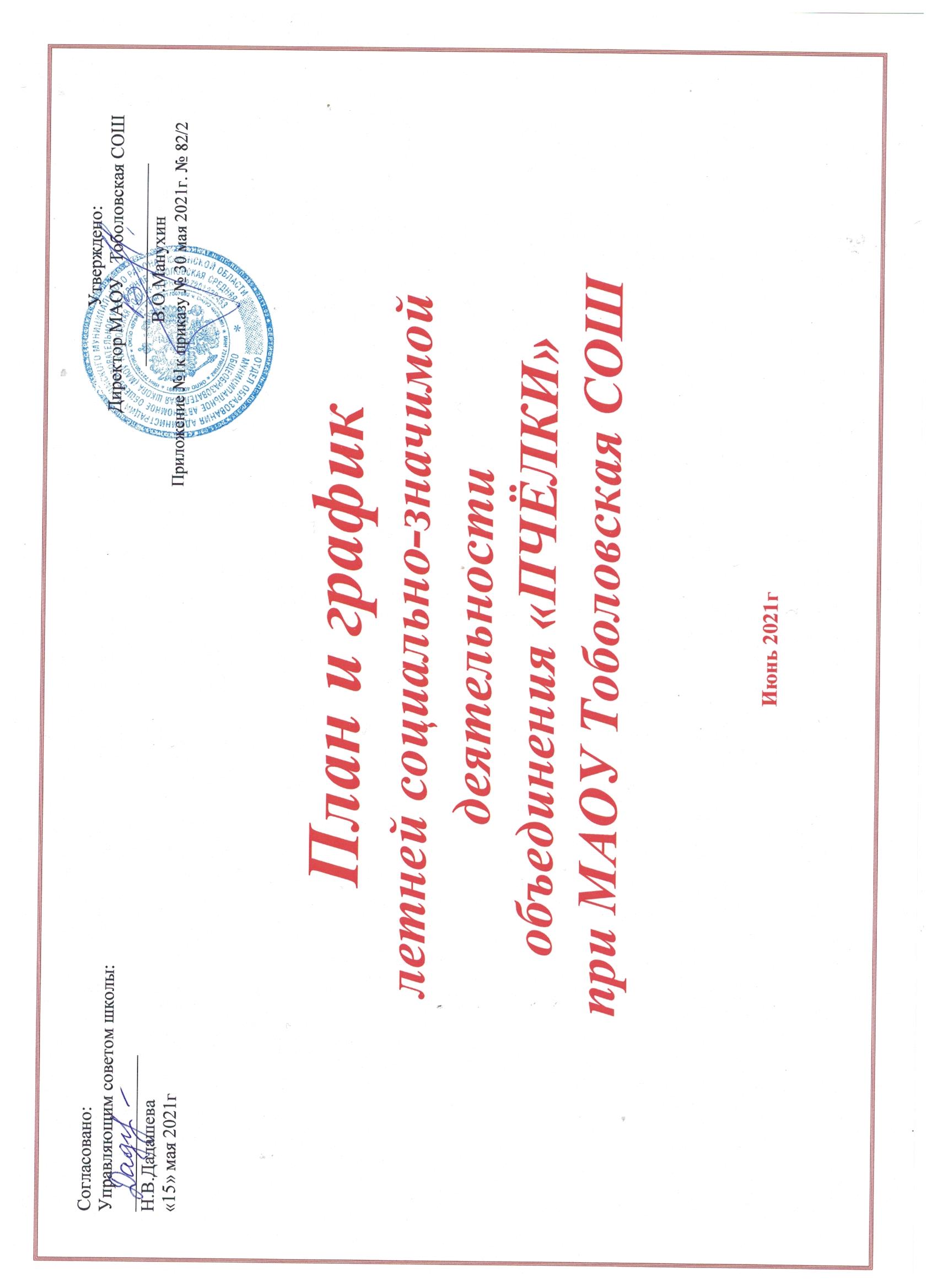 Задачей социально –значимой деятельности в школе является обеспечение социальной адаптации несовершеннолетних в школьной социальной среде во внеурочное и каникулярное время.Целями социально-значимой деятельности являются:-формирование социальных компетенций на основе участия несовершеннолетних в социально-значимой деятельности;-приобретение навыков формирования индивидуальных моделей поведения, адекватных ситуаций, поиск решений и путей преодоления проблем, умение применять теоретические знания в конкретной ситуации;-знакомство с конктретными условиями и содержанием отдельных социальных  процессов, происходящих в современном обществе;-приобретение практических умений коммуникативной культуры в процессе осуществления различных социальных взаимодействий;- формирование представлений несовершеннолетних о возможностях современных социальных технологий.   Руководитель объединения: С.И.РомановаПланируемая деятельностьПланируемая деятельностьПланируемая деятельностьПланируемая деятельностьПланируемая деятельностьПланируемая деятельность№срокиТеоретическая Практическая Досуговая Место проведения 11 июняВиды декоративных растений, произрастающих в наших климатических условиях1.Подготовка клумб к высадке цветов. 2.Полив растений на грядах.Конкурсно-развлекательное мероприятие «Как здорово, что все мы здесь сегодня собрались!»Территория школы22 июняУтилизация пластиковых бутылок Озеленение пришкольной территории, высадка рассады цветовКвест-лабиринт «Нас ждут великие дела!»Территория школы33 июняПервая помощь при укусах насекомых 1.Прополка грядок 2. Полив  растений на грядах.Игра «Счастливый случай» за здоровый образ жизниТерритория школы44 июняЗеленая аптечка « Чем полезен подорожник?»1.Высадка цветов рассадой. 2.Полив растений на грядах и клумбах.- КВН «Сам себеспасататель»Территория школы57 июняХимический состав моющих средств 1 Высаживание капустной рассады в грунт.2.Полив растений на грядах и клумбах.- Квест-игра «Мой Ишимский район»Территория школы68 июняМинутка здоровья « Витамины на грядке»1 Высаживание капустной рассады в грунт.2.Полив растений на грядах и клумбах.Спортивная эстафета «Вызов 112».Территория школы79 июняУтилизация бытовых отходов 1. Посадка овощных культур на пришкольном участке.2. Уборка мусора, прополка грядок у Подолько А.С (труженник тыла)Челлендж «Горжусь тобой, мой край родной!»Территория школыул. Зелная810 июняТехнолония приготовления извести1.Уборка мусора и вырубка лопухов по улице Школьная 2. Прополка грядок и полив  у  Комляковой В.К (труженник тыла)Спортивная эстафета «Олимпийский мир и Я»ул. ШКольная911 июняМинутка здоровия « Солнечный ожог», Первая помощь при ожоге1. Полив растений и прополка  грядок и клумб.2. Набор воды в ёмкости для поливки огорода у Кисялевой Т.М. (труженник тыла)Брейн-ринг «Славим Родину свою!»ул. Школьнаятерритория школы1015 июня Орошение почвы в домашних условиях 1.Полив растений на грядах и клумбах.2.Прополка и полив гряд у  Ильиной А.Т (труженик тыла)Спортивная эстафета «Вызов 112».ул. Пушкинатерритория школы1116 июняПравила безопасности  при работе с инвентарем.1.Полив растений на грядках и клумбах.2. Набор воды в ёмкости для поливки огорода  и уборка мусора во дворе у  Дроваленко И.С. (труженник тыла)Квест-игра «Здоров будешь-всё добудешь!»ул. Гагаринатерритория школы1217 июняВиды декоративных растений , произрастающих в наших климатических условиях.Полив растений и прополка грядок и клумб. Юмористическо-развлекательная программа «Вас приглашает «СмехослётТерритория школы1318 июняПравила безопасности  при работе с инвентаремБлагоустройство территории школьного двора.Музыкально-развлекательная программа «Лавина талантов-2021»Территория школы1421 июняЗеленая аптечка « Чем полезен лопух?» Прополка грядок. Полив растений на грядках.Спортивная программа «Остров здоровья»Территория школы1522 июняПравила безопасности  при работе с инвентаремПолив грядок, рыхление почвы, прополка растений.Событие «ПОМНИМ. ЧТИМ. ГОРДИМСЯ» (проект «Мы – потомки героев»)Территория школы